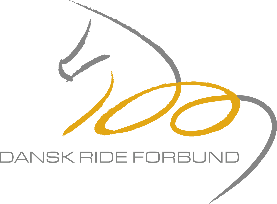 Anmeldelsesblanket til internationale distance stævnerStævneinformationRytterHestNB: Skift af træner giver 30 dages karantæne Ydelser (hvis opstaldning er tilbudt i schedule)Novice kvalifikation – rytter (hvis det er første FEI start)Novice kvalifikation – hest (hvis det første FEI start og forskelligt fra rytter kvalifikation ovenfor)Underskrift					DatoSendes til:  Dansk Ride Forbund, distance@rideforbund.dk  StævneDatoLand KlasseNavnDRF-nr.FEI nr. (hvis findes)Tlf. nr.E-mailNavnDansk ID-nr.FEI ID (hvis findes)TrænerBoks:Hø: Halm:Spåner:Ankomst/afgang??AndetKlasseRidtHestDatoHastighed loop 1Hastighed loop 2Hastighed loop 3KlasseRidtHestDatoHastighed loop 1Hastighed loop 2Hastighed loop 3